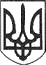 РЕШЕТИЛІВСЬКА МІСЬКА РАДАПОЛТАВСЬКОЇ ОБЛАСТІВИКОНАВЧИЙ КОМІТЕТРІШЕННЯ21 травня 2024 року                       м. Решетилівка				   № 82Про встановлення обмеження максимальної швидкості руху та влаштування засобів заспокоєння дорожнього руху на автомобільній дорозі О1720283 Решетилівка – М’якеньківка – Сухорабівка (на ділянці суміщеній з вул. Свободи у м. Решетилівка)Керуючись ст. 30 Закону України ,,Про місцеве самоврядування в Україні” та ст. 6 Закону України „Про дорожній рух”, розглянувши звернення жителів вул. Свободи м. Решетилівка щодо швидкісного руху по даній вулиці великовагових транспортних засобів, враховуючи щільність житлової громадської забудови, близькість розташування дитячого майданчика до проїзної частини, високу інтенсивність руху, в тому числі і великовагових транспортних засобів та з метою безпеки дорожнього руху та попередження дитячого дорожньо-транспортного травматизму, виконавчий комітет Решетилівської міської радиВИРІШИВ:1. Встановити обмеження максимальної швидкості 40 км/год і засоби заспокоєння дорожнього руху та інші необхідні пристрої організації дорожнього руху на автомобільній дорозі О1720283 Решетилівка – М’якеньківка – Сухорабівка (ділянка суміщена з вул. Свободи у м. Решетилівка).2. Відділу житлово-комунального господарства, транспорту, зв’язку та з питань охорони праці (Тищенко Сергій) підготувати та направити клопотання до Державного підприємства ,,Агентство місцевих доріг у Полтавській області” (для організації виконання) та до сектора поліцейської діяльності № 1 відділу поліції № 2 Полтавського районного управління поліції (для погодження), щодо встановлення обмеження максимальної швидкості 40 км/год і засобів заспокоєння дорожнього руху та інших необхідних пристроїв організації дорожнього руху на автомобільній дорозі О1720283 Решетилівка – М’якеньківка – Сухорабівка (ділянка суміщена з вул. Свободи у м. Решетилівка).3. Контроль за виконанням даного рішення покласти на заступника міського голови з питань діяльності виконавчих органів ради Невмержицького Юрія.Міський голова							Оксана ДЯДЮНОВА